SUPREME COURT OF CANADABetween:Jason CollingAppellantandHer Majesty The QueenRespondentCoram: Abella, Moldaver, Gascon, Brown and Rowe JJ.R. v. Colling, 2018 SCC 23, [2018] 1 S.C.R. 692Jason Colling	Appellantv.Her Majesty The Queen	RespondentIndexed as: R. v. Colling2018 SCC 23File No.: 37905.2018: May 18.Present: Abella, Moldaver, Gascon, Brown and Rowe JJ.on appeal from the court of appeal for alberta	Criminal law — Trial — Trial judge intervening in cross-examination of complainant during accused’s trial for sexual assault — Accused appealing conviction on ground that trial judge’s interventions rendered trial unfair and created reasonable apprehension of bias — Court of Appeal dismissing appeal — Conviction upheld.	APPEAL from a judgment of the Alberta Court of Appeal (Berger, Martin and Strekaf JJ.A.), 2017 ABCA 286, 356 C.C.C. (3d) 417, 42 C.R. (7th) 422, [2017] A.J. No. 1370 (QL), 2017 CarswellAlta 2682 (WL Can.), affirming the conviction of the accused for sexual assault. Appeal dismissed.	Michael Bates and Nicole Rodych, for the appellant.	Iwona Kuklicz, for the respondent.	The judgment of the Court was delivered orally byAbella J. — The trial judge’s conduct in intervening in the manner in which he did, by stepping into the shoes of counsel, raises serious concerns and ought not to be repeated. Overall, however, we are not persuaded that a miscarriage of justice has been shown. We are therefore of the view that a new trial is not warranted. The appeal is dismissed.	Judgment accordingly.	Solicitors for the appellant: Ruttan Bates, Calgary.	Solicitor for the respondent: Attorney General of Alberta, Calgary.Citation: R. v. Colling, 2018 SCC 23, [2018] 1 S.C.R. 692Appeal heard: May 18, 2018Judgment rendered: May 18, 2018Docket: 37905Reasons for Judgment:(para. 1)Abella J. (Moldaver, Gascon, Brown and Rowe JJ. concurring)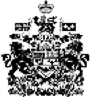 